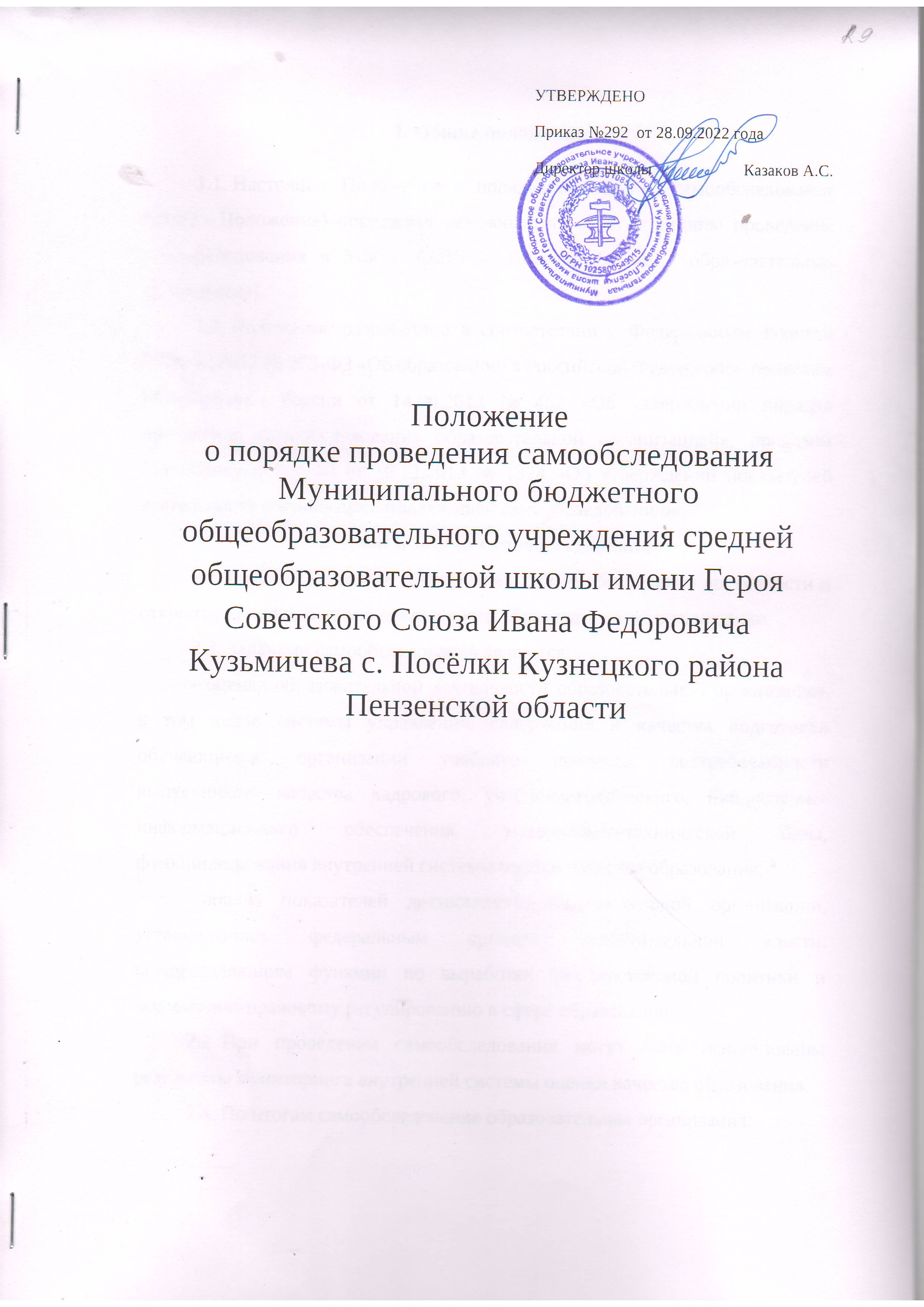 1. Общие положения1.1. Настоящее Положение о порядке проведения самообследования (далее – Положение) определяет основные нормы и принципы проведения самообследования в МБОУ СОШ с. Посёлки (далее – образовательная организация).1.2. Положение разработано в соответствии с Федеральным законом от 29.12.2012 № 273-ФЗ «Об образовании в Российской Федерации», приказом Минобрнауки России от 14.06.2013 № 462 «Об утверждении порядка проведения самообследования образовательной организацией», приказом Минобрнауки России от 10.12.2013 № 1324 «Об утверждении показателей деятельности организации, подлежащей самообследованию».2. Цели и задачи самообследования2.1. Самообследование проводится с целью обеспечения доступности и открытости информации о деятельности образовательной организации.2.2. Задачами самообследования являются:– оценка образовательной деятельности образовательной организации, в том числе системы управления, содержания и качества подготовки обучающихся, организации учебного процесса, востребованности выпускников, качества кадрового, учебно-методического, библиотечно-информационного обеспечения, материально-технической базы, функционирования внутренней системы оценки качества образования;– анализ показателей деятельности образовательной организации, установленных федеральным органом исполнительной власти, осуществляющим функции по выработке государственной политики и нормативно-правовому регулированию в сфере образования.2.3. При проведении самообследования могут быть использованы результаты мониторинга внутренней системы оценки качества образования.2.4. По итогам самообследования образовательная организация:– выявляет уровень соответствия образовательной деятельности требованиям законодательства, в том числе позитивные и (или) негативные тенденции в объектах оценивания;– определяет резервы развития образовательной организации и (или) причины возникновения отклонений объектов самообследования, в том числе составляет прогнозы изменений в объектах самообследования;– корректирует систему внутренней оценки качества образования с учетом использованных в процессе самообследования методик, способов оценки и (или) выявленных недостатков объектов самооценки;– принимает меры по коррекции выявленных негативных тенденций образовательной деятельности и при необходимости вносит изменения во внутреннюю систему оценки качества образования.3. Организация самообследования3.1. Образовательная организация проводит самообследование ежегодно.3.2. Проведение самообследования включает в себя:– планирование и подготовку работ по самообследованию организации;– организацию и проведение самообследования в организации;– обобщение полученных результатов и на их основе формирование отчета;– рассмотрение отчета органом управления организации, к компетенции которого относится решение данного вопроса.3.3. Для проведения самообследования используются следующие формы и методы:– мониторинг качества подготовки обучающихся;– плановые запросы информации;– анализ качественных и количественных показателей деятельности образовательной организации;– экспертная оценка деятельности, включая экспертизу документов;– анкетирование, опросы;– иные формы и методы, позволяющие оценить качество оказываемых образовательной организацией услуг.3.4. Руководитель образовательной организацией издает приказ об утверждении сроков проведения самообследования и составе рабочей группы, ответственной за проведение самообследования и подготовку отчета.3.5. Для проведения самообследования привлекаются руководитель образовательной организации, заместители руководителя образовательной организации, руководители структурных подразделений, руководители (члены) методических объединений, педагоги и иные заинтересованные лица.4. Оформление результатов самообследования4.1. Результаты самообследования предоставляются в форме отчета, включающего аналитическую часть и результаты показателей деятельности образовательной организации, подлежащие самообследованию.4.2. Отчетным периодом является предшествующий самообследованию календарный год.4.3. Отчет о самообследовании подписывается руководителем и заверяется печатью образовательной организации.4.4. Отчет о самообследовании образовательной организации направляется учредителю и размещается в информационно-телекоммуникационных сетях, в том числе на официальном сайте образовательной организации в сети Интернет не позднее 20 апреля текущего года.